Р А С П О Р Я Ж Е Н И Еот  01.05.2015    № 1219-рг. МайкопО приостановлении проведения ярмарок выходного дняВ связи с повышением температурного режима, отсутствием необходимых условий для реализации скоропортящихся товаров:1. Приостановить проведение ярмарок выходного дня на территории муниципального образования «Город Майкоп» с 02 мая 2015 года.2. Возобновить проведение ярмарок в соответствии с распоряжением Администрации муниципального образования «Город Майкоп» от                         9 декабря 2014 г. № 3094-р «Об утверждении Графика проведения ярмарок выходного дня на территории муниципального образования «Город Майкоп» на 2015» при установлении среднедневного температурного режима от 15º С и ниже.3. Опубликовать настоящее распоряжение в газете «Майкопские новости» и разместить на официальном сайте Администрации муниципального образования «Город Майкоп».4. Настоящее распоряжение вступает в силу со дня его опубликования.Глава муниципальногообразования«Город Майкоп»                                                                             А.В. Наролин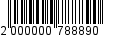 Администрация муниципального 
образования «Город Майкоп»Республики Адыгея 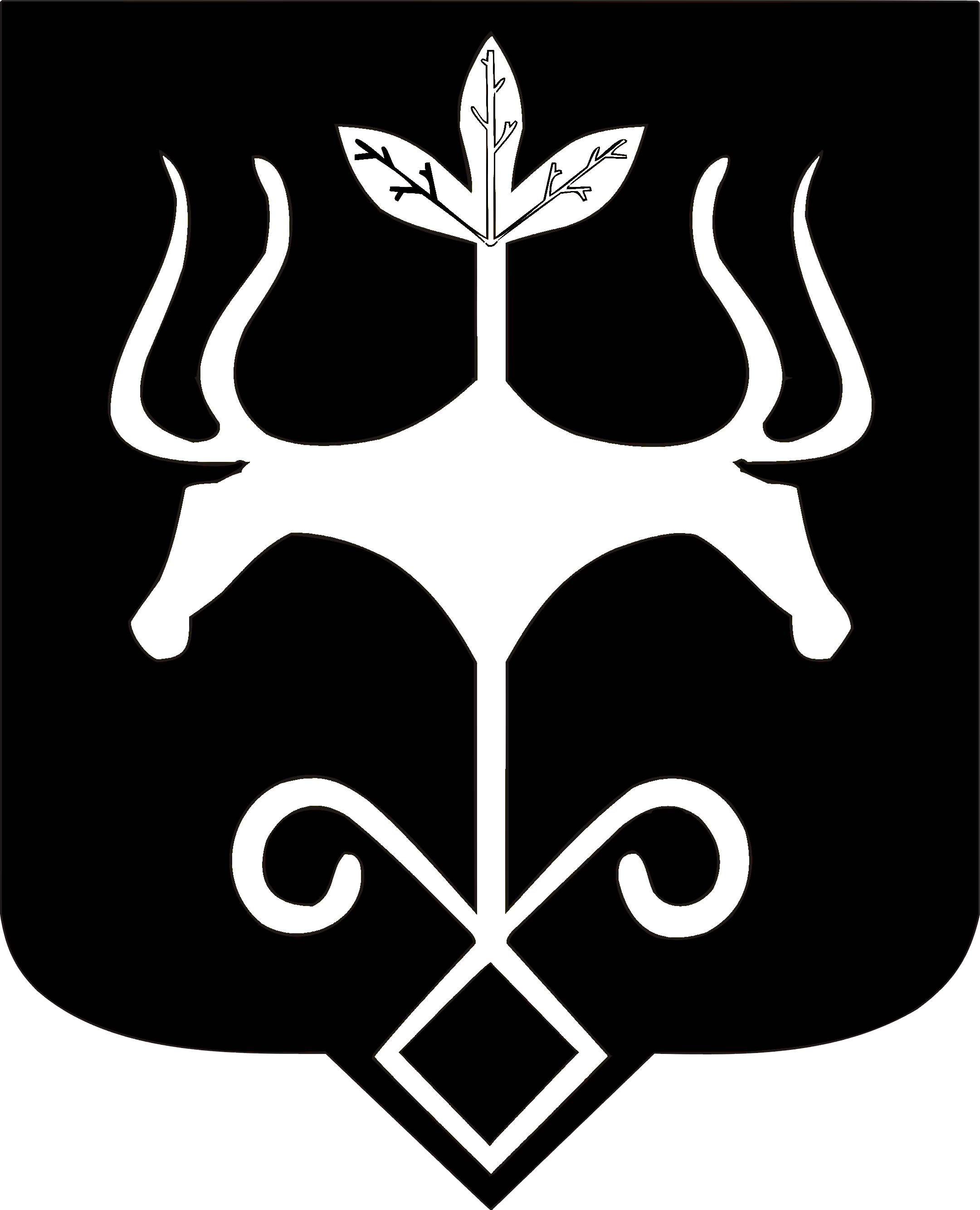 Адыгэ Республикэммуниципальнэ образованиеу 
«Къалэу Мыекъуапэ» и Администрацие